Задания по сольфеджио для 3 класса ОП Соединить стрелками каждое слово с соответствующим ему определением 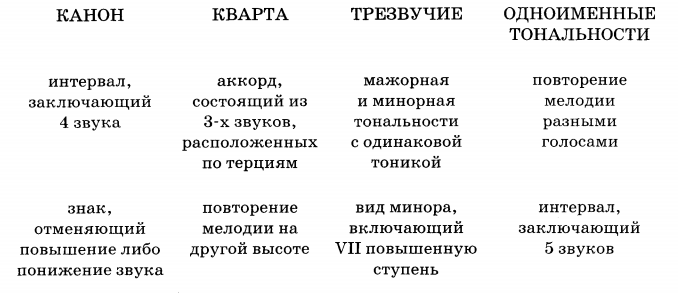 Решить кроссворд 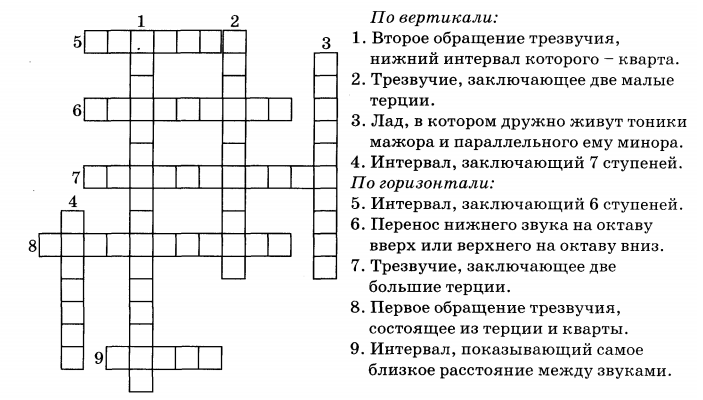 Указать, какими цифрами обозначаются интервалы, а также к какой группе относится каждый интервал (чистые, малые или большие)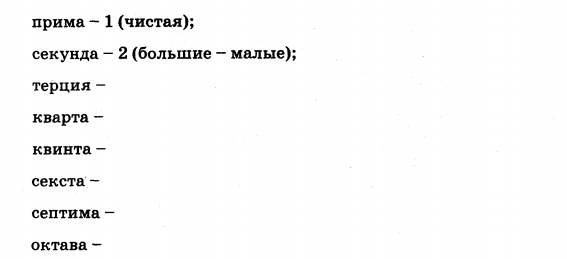 